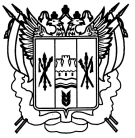 Российская ФедерацияАдминистрация  Савдянского  сельского поселенияЗаветинского района Ростовской  областиРаспоряжение    №   4(в редакции распоряжения от 18.01.2024 №3)19.05.2014                                                                                                         х. Савдя           В соответствии с пунктом 2 статьи 575 Гражданского кодекса Российской Федерации, пунктом 5 части 1 статьи 14 Федерального закона от 02.03.2007 № 25-ФЗ «О муниципальной службе в Российской Федерации» и пунктом 7 части 1 статьи 121, частью 1 статьи 125 Федерального закона от 25.12.2008 № 273-ФЗ «О противодействии коррупции», на основании постановления Администрации Савдянского сельского поселения от 18.01.2024 № 6 «Об утверждении Положения о порядке сообщения лицами, замещающими должности муниципальной службы Администрации Савдянского сельского поселения о получении подарка в связи с протокольными мероприятиями, служебными командировками и другими официальными мероприятиями, участие в которых связано с исполнением ими служебных (должностных) обязанностей, сдачи и оценки подарка, реализации (выкупа) и зачисления средств, вырученных от его реализации»1. Создать комиссию по оценке подарков, полученных Главой Савдянского сельского поселения, муниципальными служащими Администрации Савдянского сельского поселения в связи с протокольными мероприятиями, служебными командировками и другими официальными мероприятиями и утвердить ее состав согласно приложению.2. Назначить ответственными лицами за хранение: 	заявлений и журнала учета заявлений о передаче подарка, полученного в связи с протокольным мероприятием, служебной командировкой и другими официальными мероприятиями  - ведущего специалиста по общим вопросам Администрации Савдянского сельского поселения;актов и журнала учета актов приема-передачи подарков, полученных Главой Савдянского сельского поселения, муниципальным служащим в связи с протокольными мероприятиями, служебными командировками и  другими официальными мероприятиями – ведущего специалиста по вопросам бухгалтерского учета Администрации Савдянского сельского поселения.3. Распоряжение вступает в силу со дня его официального обнародования.4. Контроль за исполнением распоряжения оставляю за собой.Глава Савдянского сельского поселения                                                                             В.В. СитниковРаспоряжение вноситведущий специалист по общим вопросамСОСТАВкомиссии по оценке подарков, полученных Главой Савдянского сельского поселения, муниципальными служащими Администрации Савдянского сельского поселения в связи с протокольными мероприятиями, служебными командировками и другими официальными мероприятиямиВедущий специалист по общим вопросам	                                            Е.Н. ДурицкаяО создании комиссии по оценке подарков, полученных Главой Савдянского сельского поселения, муниципальными служащими Администрации Савдянского сельского поселения в связи с протокольными мероприятиями, служебными командировками и другими официальными мероприятиямиПриложениек распоряжению Администрации Савдянского сельского поселения от 19.05.2014 № 4Громенко Дмитрий Петрович - Глава Администрации Савдянского сельского поселения, председатель комиссииБакаева Петимат Аслановна- ведущий специалист по вопросам бухгалтерского учета Администрации Савдянского сельского поселения, секретарь комиссииЧлены комиссии:Литвинова Дарья Алексеевна- ведущий специалист по общим вопросам Администрации Савдянского сельского поселенияПопова Елена Евгеньевна - главный специалист сектора экономики и финансов Администрации Савдянского сельского поселенияТарасенко Татьяна Сергеевна- ведущий специалист по вопросам имущественных и земельных отношений Администрации Савдянского сельского поселения